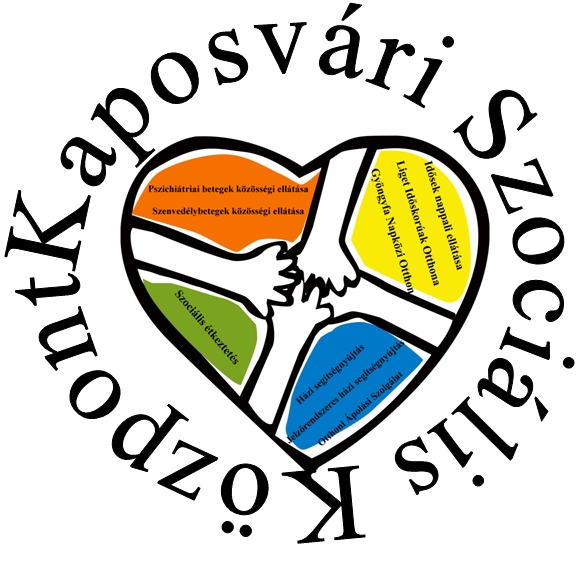 H Á Z I R E N DHázi segítségnyújtásKaposvári Szociális KözpontSzociális Gondozási KözpontKaposvár, Béke u. 47.Jóváhagyta a Kaposvár-Sántos Szociális Intézményfenntartó Társulás Társulási Tanácsa a  4/2018. (I. 26) számú határozatával. Hatályos: 2018. február 1-től.Készítette: Turnár Jánosné sk.   		igazgató2018.Jelen Házirend személyi hatálya kiterjed a Kaposvári Szociális Központ Szociális Gondozási Központ házi segítségnyújtás szolgáltatás szakfeladaton foglalkoztatott munkatársára, szakmai egység vezetőjére és igazgatójára.2. Ellátási forma céljaA házi segítségnyújtás célja az ellátást kérő számára saját otthonában önálló életvitelét fenntartását biztosító gondoskodás, valamint egészségi-, mentális állapot diszfunkcióiból, vagy más okból származó problémák megoldása. A házi segítségnyújtás feladata elsősorban az önmaguk ellátására saját erőből már nem vagy részben képes személyek otthonukban történő gondozása.3. Ellátottak köreAz Kaposvári Szociális Központ működési területén (Kaposvár Megyei Jogú Város és Sántos Község közigazgatási területe) élő, idős szociálisan rászorult személyek.4. Igénybevételi eljárásA házi segítségnyújtás igénybe vétele önkéntes, az ellátást igénylő, illetve törvényes képviselője kérelmére történik. A kérelmet szóban, vagy írásban kell előterjeszteni Szociális Gondozási Központ szakmai vezetőjénél. A kérelemhez csatolni kell formanyomtatványon orvosi igazolást és jövedelemnyilatkozatot. 	Házi segítségnyújtás igénybevételét megelőzően vizsgálni kell a gondozási szükségletet. A gondozási szükséglet vizsgálata keretében meg kell állapítani azt, hogy az ellátást igénylő esetében szociális segítés vagy személyi gondozás indokolt, valamint a napi gondozási szükséglet mértékét. A szakmai vezető az igénybejelentésekről sorszámmal és dátummal ellátott nyilvántartást vezet. A meghatározott létszámot meghaladó igény esetén az igénybejelentőt 8 napon belül írásban kell értesíteni. Az igénybejelentő ellátásáról szabad kapacitás esetén a jelzés sorrendjében gondoskodik a szolgáltató.Az ellátás igénybevételéről a szolgáltató és az ellátást igénybe vevő, illetve törvényes képviselője megállapodást köt az Szt. 94/C. § szerint.5. Az ellátás biztosításaA vezető gondozó az egyéni szükségleteket, valamint a háziorvos, illetve kezelőorvos javaslatát, továbbá a gondozási szükséglet vizsgálat eredményét figyelembe véve határozza meg a nyújtott szolgáltatás elemek körét, valamint a szolgáltatás intenzitását. A házi segítségnyújtásban végzett tevékenységekSzociális segítés keretében:A lakókörnyezeti higiénia megtartásában való közreműködés körében:- takarítás a lakás életvitelszerűen használt helyiségeiben (hálószobában, fürdőszobában, konyhában és illemhelyiségben)- mosás	- vasalásA háztartási tevékenységben való közreműködés körében:- bevásárlás (személyes szükséglet mértékében)- segítségnyújtás ételkészítésben és az étkezés előkészítésében- mosogatás- ruhajavítás- közkútról, fúrtkútról vízhordás- tüzelő behordása kályhához, egyedi fűtés beindítása (kivéve, ha ez a tevékenység egyéb szakmai kompetenciát igényel)- télen hó eltakarítás és síkosság-mentesítés a lakás bejárata előtt- kísérésSegítségnyújtás veszélyhelyzet kialakulásának megelőzésében és a kialakult veszélyhelyzet elhárításábanSzükség esetén a bentlakásos szociális intézménybe történő beköltözés segítéseSzemélyi gondozás keretében:Az ellátást igénybe vevővel segítő kapcsolat kialakítása és fenntartása körében:- információnyújtás, tanácsadás és mentális támogatás- családdal, ismerősökkel való kapcsolattartás segítése- az egészség megőrzésére irányuló aktív szabadidős tevékenységben való közreműködés- ügyintézés az ellátott érdekeinek védelmébenGondozási és ápolási feladatok körében:- mosdatás- fürdetés- öltöztetés- ágyazás, ágyneműcsere- inkontinens beteg ellátása, testfelület tisztítása, kezelése- haj, arcszőrzet ápolás- száj, fog és protézis ápolás- körömápolás, bőrápolás- folyadékpótlás, étkeztetés (segédeszköz nélkül)- mozgatás ágyban- decubitus megelőzés- felületi sebkezelés- sztómazsák cseréje- gyógyszer kiváltása- gyógyszer adagolása, gyógyszerelés monitorozása- vérnyomás és vércukor mérése- hely- és helyzetváltoztatás segítése lakáson belül és kívül- kényelmi és gyógyászati segédeszközök beszerzésében való közreműködés,- kényelmi és gyógyászati segédeszközök használatának betanítása, karbantartásában való segítségnyújtás- a háziorvos írásos rendelésén alapuló terápia követése (a tevékenység elvégzéséhez való kompetencia határáig)Az alapszolgáltatáson túli szolgáltatások:Fodrász, manikűr, pedikűr, kozmetikus, gyógytornász, takarító, karbantartó, szerelő - igény szerint házhoz, lakáshoz - szervezése. A szolgáltatásokért a díjat a szolgáltató határozza meg, amely az ellátottat terheli.6. Az ellátásért fizetendő térítési díjA házi segítségnyújtás térítésköteles szolgáltatás. A fizetendő személyi térítési díj összege (óradíj x gondozásra fordított idő) nem haladhatja meg az intézményi térítési díj összegét, illetve a szolgáltatást igénybe vevő személy rendszeres havi jövedelmének 25%-át, amennyiben étkeztetést is igénybe vesz 30%-át.A fizetendő személyi térítési díj összegéről és azok változásairól az intézmény vezetője a helyi rendelet alapján az ellátást igénylőt/ törvényes képviselőjét vagy a térítési díj fizetésére kötelezett személyt, a megállapodás megkötésekor írásban tájékoztatja.	Ha az Igénybe vevő tartási vagy öröklési szerződést kötött, a térítési díj fizetésére a tartási és gondozási szerződésben vállaló kötelezett, ebben az esetben a személyi térítési díj az intézményi térítési díjjal azonos összegű.	A térítési díjat az 13/2000. (III. 17.) önkormányzati rendeletében meghatározott időpontig kell befizetni., feladóvevényen az ellátást nyújtó intézmény elszámolási számlájára. 	 Amennyiben az Igénybe vevő a személyi térítési díjat átmeneti anyagi nehézségei miatt nem képes megfizetni, úgy részletfizetési lehetősége van, az erről szóló írásos kérelmet, a szolgáltatást nyújtó intézmény vezetőjéhez nyújthatja be.	 Térítési díj meg nem fizetése esetén az igazgató, 15 napos határidő megjelölésével írásban felhívja a kötelezettet az elmaradt térítési díj megfizetésére. Ha a határidő eredménytelenül telt el a térítési díj hátralékról tájékoztatja a fenntartót.	 Az ellátást igénylő az intézményi térítési díjjal azonos személyi térítési díj, vagy a mindenkor intézményi térítési díj és a számára megállapítható személyi térítési díj különbözete egy részének megfizetését szerződésben 1 év időtartamra vállalhatja, mely időtartam meghosszabbítható. szolgáltatás megszűnése, megszüntetése	A szolgáltatás külön intézkedés nélkül megszűnik az alábbi esetekben:A Szolgáltató jogutód nélküli megszűnésével, Jelen megállapodásban meghatározott időtartam lejártával,Szolgáltatást igénybevevő halálával,A megállapodás felmondásával. A felmondásnak akkor van helye, haa) az ellátott másik intézményben történő elhelyezése indokolt vagy további intézményi elhelyezése nem indokolt,b) az ellátott a házirendet súlyosan megsérti,c) az ellátott, a törvényes képviselője vagy a térítési díjat megfizető személy térítésidíj-fizetési kötelezettségének – az Szt. 102. § szerint - nem tesz eleget.	A megállapodás felmondási ideje tizenöt nap. Amennyiben a felmondás jogszerűségét az ellátott, a törvényes képviselője, a térítési díjat megfizető személy vitatja, az arról szóló értesítés kézhezvételétől számított nyolc napon belül a fenntartóhoz fordulhat. (Kaposvár-Sántos Szociális Intézményfenntartó Társulás 7400 Kaposvár, Kossuth tér 1.)8. PanaszkezelésAz Igénybe vevő a szolgáltatással kapcsolatos panaszával az intézmény igazgatójához fordulhat. Panaszát a Szociális Gondozási Központhoz (7400 Kaposvár, Béke u. 47. Tel.sz.: 82/412-594) nyújthatja be.Az igazgató 15 napon belül köteles a panasztevőt írásban értesíteni a panasz kivizsgálásának eredményéről. Amennyiben az igazgató határidőben nem intézkedik vagy a panasztevő nem ért egyet az intézkedéssel, az intézkedés kézhezvételértől számított 8 napon belül a fenntartóhoz fordulhat. (Kaposvár - Sántos Szociális Intézményfenntartó Társulás) 7400 Kaposvár Kossuth tér 1. Tel.sz.: 82/501-501)A jogosult igénybe veheti az ellátottjogi képviselő segítségét is. Ellátottjogi képviselő: Benczéné Bogárdi Andrea. Elérhetőségei: +36204899576, bogardi.andrea@obdk.hu9. Házirend közzétételeA házirend egy példánya jól látható helyen kifüggesztésre kerül:Szociális Gondozási KözpontKaposvár, Béke u. 47.Kaposvár, 2018. ______________	   igazgató